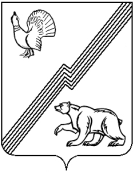 АДМИНИСТРАЦИЯ ГОРОДА ЮГОРСКАХанты-Мансийского автономного округа – Югры ПОСТАНОВЛЕНИЕот_29 августа 2013   									                  №_2309 О внесении изменений в постановление администрации города Югорска от 13.11.2010 № 20591. В связи с уточнением объемов финансирования программных мероприятий:внести в постановление администрации города Югорска от 13.11.2010 № 2059                     «Об утверждении долгосрочной целевой программы «Реализация приоритетного национального проекта в сфере здравоохранения в городе Югорске на 2011 – 2013 годы и на период до 2015 года» (с изменениями от 01.11.2011 № 2388, 28.11.2011 № 2724, 30.12.2011            № 3135, 17.07.2012 № 1786, 10.08.2012 № 1982, 21.09.2012 № 2388, 15.10.2012 № 2607, 06.11.2012 № 2835, 26.12.2012 № 3443, 27.05.2013 № 1265; 13.08.2013 № 2140) следующие изменения:Приложение 2 к Программе «Перечень мероприятий долгосрочной целевой программы» изложить в новой редакции (приложение).2. Опубликовать постановление в газете «Югорский вестник» и разместить на официальном сайте администрации города Югорска.3. Настоящее постановление вступает в силу после его официального опубликования в газете «Югорский вестник». Глава администрации города Югорска                                                                                                                  М.И. БодакПриложениек постановлениюадминистрации города Югорскаот 29 августа 2013  № 2309Приложение 2 к программеПеречень мероприятий долгосрочной целевой программы№Мероприятия ПрограммыИсполнительСрок выполненияФинансовые затраты на реализацию, тыс. рублейФинансовые затраты на реализацию, тыс. рублейФинансовые затраты на реализацию, тыс. рублейФинансовые затраты на реализацию, тыс. рублейФинансовые затраты на реализацию, тыс. рублейФинансовые затраты на реализацию, тыс. рублейИсточник финансированияОжидаемые результаты№Мероприятия ПрограммыИсполнительСрок выполнениявсегов том числев том числев том числев том числев том числеИсточник финансированияОжидаемые результаты№Мероприятия ПрограммыИсполнительСрок выполнениявсего2011 год2012 год2013 год2014 год2015 годИсточник финансированияОжидаемые результатыI. Цель: Совершенствование оказания первичной медико-санитарной помощи снижение заболеваемости, инвалидности и смертности населения города Югорска, включая преждевременную смертностьI. Цель: Совершенствование оказания первичной медико-санитарной помощи снижение заболеваемости, инвалидности и смертности населения города Югорска, включая преждевременную смертностьI. Цель: Совершенствование оказания первичной медико-санитарной помощи снижение заболеваемости, инвалидности и смертности населения города Югорска, включая преждевременную смертностьI. Цель: Совершенствование оказания первичной медико-санитарной помощи снижение заболеваемости, инвалидности и смертности населения города Югорска, включая преждевременную смертностьI. Цель: Совершенствование оказания первичной медико-санитарной помощи снижение заболеваемости, инвалидности и смертности населения города Югорска, включая преждевременную смертностьI. Цель: Совершенствование оказания первичной медико-санитарной помощи снижение заболеваемости, инвалидности и смертности населения города Югорска, включая преждевременную смертностьI. Цель: Совершенствование оказания первичной медико-санитарной помощи снижение заболеваемости, инвалидности и смертности населения города Югорска, включая преждевременную смертностьI. Цель: Совершенствование оказания первичной медико-санитарной помощи снижение заболеваемости, инвалидности и смертности населения города Югорска, включая преждевременную смертностьI. Цель: Совершенствование оказания первичной медико-санитарной помощи снижение заболеваемости, инвалидности и смертности населения города Югорска, включая преждевременную смертностьI. Цель: Совершенствование оказания первичной медико-санитарной помощи снижение заболеваемости, инвалидности и смертности населения города Югорска, включая преждевременную смертностьI. Цель: Совершенствование оказания первичной медико-санитарной помощи снижение заболеваемости, инвалидности и смертности населения города Югорска, включая преждевременную смертностьI. Цель: Совершенствование оказания первичной медико-санитарной помощи снижение заболеваемости, инвалидности и смертности населения города Югорска, включая преждевременную смертность Задача 1. Профилактика, диагностика и лечение туберкулеза Задача 1. Профилактика, диагностика и лечение туберкулеза Задача 1. Профилактика, диагностика и лечение туберкулеза Задача 1. Профилактика, диагностика и лечение туберкулеза Задача 1. Профилактика, диагностика и лечение туберкулеза Задача 1. Профилактика, диагностика и лечение туберкулеза Задача 1. Профилактика, диагностика и лечение туберкулеза Задача 1. Профилактика, диагностика и лечение туберкулеза Задача 1. Профилактика, диагностика и лечение туберкулеза Задача 1. Профилактика, диагностика и лечение туберкулеза Задача 1. Профилактика, диагностика и лечение туберкулеза Задача 1. Профилактика, диагностика и лечение туберкулеза1.1Приобретение комбинированных противотуберкулезных препаратов для больных туберкулезом детей и взрослых, не входящих в Перечень лекарствМБЛПУ «ЦГБ г. Югорска»2012 - 2015 годы147,00,045,034,034,034,0Бюджет г. ЮгорскаЭффективное лечение туберкулеза, снижение заболеваемости туберкулезом1.2Приобретение резервных противотуберкулезных препаратов для больных с лекарственной устойчивостьюМБЛПУ «ЦГБ г. Югорска»2012 - 2015 годы28,0010,06,06,06,0Бюджет г. ЮгорскаЭффективное лечение туберкулеза, снижение заболеваемости туберкулезом1.3Проведение химиопрофилактики против туберкулёза детям с виражом туберкулиновой пробы, гиперергическими реакциями на туберкулин, контактными из очагов с бактериовыделениемМБЛПУ «ЦГБ г. Югорска»2011 - 2015 годы102,030,027,015,015,015,0Бюджет г. ЮгорскаРанняя диагностика туберкулеза, снижение заболеваемости туберкулезом1.4Приобретение дезинфицирующих средств для обработки очагов туберкулёзной инфекции, оплата услуг по проведению заключительной дезинфекции очагов туберкулезной инфекции МБЛПУ «ЦГБ г. Югорска»2011 - 2015 годы140,040,025,035,020,020,0Бюджетг. ЮгорскаПрофилактика распространения туберкулеза1.5Обеспечение проезда социально-дезадаптированных граждан больных туберкулезом для стационарного лечения (изоляции из очагов туберкулёзной инфекции), детей на санаторно-курортное лечение в противотуберкулезные учрежденияМБЛПУ «ЦГБ г. Югорска»2011 - 2015 годы167,030,023,064,025,025,0Бюджет г. ЮгорскаСнижение заболеваемости и смертности от туберкулеза1.6Приобретение внутрикожного диагностического тестаМБЛПУ «ЦГБ г. Югорска»2012 - 2015 годы44,00,011,011,011,011,0Бюджет г. ЮгорскаРанняя диагностика туберкулеза, снижение заболеваемости туберкулезом1.7Приобретение и изготовление наглядной агитации по профилактике туберкулеза среди населенияМБЛПУ «ЦГБ г. Югорска»2012 - 2015 годы16,00,04,04,04,04,0Бюджет г. ЮгорскаПрофилактика распространения туберкулезаИтого по подразделу 1644,0100,0145,0169,0115,0115,0Задача 2. Профилактика, диагностика и лечение ВИЧ-инфекции, гепатитов В и СЗадача 2. Профилактика, диагностика и лечение ВИЧ-инфекции, гепатитов В и СЗадача 2. Профилактика, диагностика и лечение ВИЧ-инфекции, гепатитов В и СЗадача 2. Профилактика, диагностика и лечение ВИЧ-инфекции, гепатитов В и СЗадача 2. Профилактика, диагностика и лечение ВИЧ-инфекции, гепатитов В и СЗадача 2. Профилактика, диагностика и лечение ВИЧ-инфекции, гепатитов В и СЗадача 2. Профилактика, диагностика и лечение ВИЧ-инфекции, гепатитов В и СЗадача 2. Профилактика, диагностика и лечение ВИЧ-инфекции, гепатитов В и СЗадача 2. Профилактика, диагностика и лечение ВИЧ-инфекции, гепатитов В и СЗадача 2. Профилактика, диагностика и лечение ВИЧ-инфекции, гепатитов В и СЗадача 2. Профилактика, диагностика и лечение ВИЧ-инфекции, гепатитов В и СЗадача 2. Профилактика, диагностика и лечение ВИЧ-инфекции, гепатитов В и С2.1Приобретение тест-систем для диагностики ВИЧ-инфекции, ВИЧ-ассоциированных заболеваний, донорского материала на ВИЧ-инфекциюМБЛПУ «ЦГБ г. Югорска»2011 - 2015 годы392,280,783,073,076,079,5Бюджет г. ЮгорскаСвоевременная диагностика ВИЧ-инфекции2.1Приобретение тест-систем для диагностики ВИЧ-инфекции, ВИЧ-ассоциированных заболеваний, донорского материала на ВИЧ-инфекциюМБЛПУ «ЦГБ г. Югорска»2011 - 2015 годы* объемы финансирования корректируются после утверждения бюджета автономного округа на соответствующий финансовый год* объемы финансирования корректируются после утверждения бюджета автономного округа на соответствующий финансовый год* объемы финансирования корректируются после утверждения бюджета автономного округа на соответствующий финансовый год* объемы финансирования корректируются после утверждения бюджета автономного округа на соответствующий финансовый год* объемы финансирования корректируются после утверждения бюджета автономного округа на соответствующий финансовый год* объемы финансирования корректируются после утверждения бюджета автономного округа на соответствующий финансовый годБюджет автономного округаСвоевременная диагностика ВИЧ-инфекции2.2Приобретение тест-систем для диагностики вирусных гепатитов            В и СМБЛПУ «ЦГБ г. Югорска»2011 - 2015 годы146,326,340,030,025,025,0Бюджет г. ЮгорскаСвоевременная диагностика вирусных гепатитов В и С2.2Приобретение тест-систем для диагностики вирусных гепатитов            В и СМБЛПУ «ЦГБ г. Югорска»2011 - 2015 годы* объемы финансирования корректируются после утверждения бюджета автономного округа на соответствующий финансовый год* объемы финансирования корректируются после утверждения бюджета автономного округа на соответствующий финансовый год* объемы финансирования корректируются после утверждения бюджета автономного округа на соответствующий финансовый год* объемы финансирования корректируются после утверждения бюджета автономного округа на соответствующий финансовый год* объемы финансирования корректируются после утверждения бюджета автономного округа на соответствующий финансовый год* объемы финансирования корректируются после утверждения бюджета автономного округа на соответствующий финансовый годБюджет автономного округаСвоевременная диагностика вирусных гепатитов В и С2.3Приобретение изделий медицинского назначения однократного применения и средств дезинфекции и стерилизацииМБЛПУ «ЦГБ г. Югорска»2011 - 2015 годы394,661,2135,00,099,299,2Бюджет г. ЮгорскаПрофилактика ВИЧ-инфекции и вирусных гепатитов2.4Создание запаса противовирусных препаратов для профилактики заражения медперсоналаМБЛПУ «ЦГБ г. Югорска»2011 - 2015 годы55,211,014,210,010,010,0Бюджет г. ЮгорскаПрофилактика заражения ВИЧ-инфекцией медперсонала2.5Профилактика вертикального пути передачи новорожденному ВИЧ-инфекции в период беременности, родовМБЛПУ «ЦГБ г. Югорска»2011 - 2015 годы19,23,24,04,04,04,0Бюджет г. ЮгорскаПрофилактика ВИЧ-инфекции  у новорожденных2.6Обеспечение современными лекарственными препаратами для лечения ВИЧ/СПИД больныхМБЛПУ «ЦГБ г. Югорска»2011 - 2015 годы201,627,664,050,030,030,0Бюджет г. ЮгорскаЭффективное лечение ВИЧ-инфекцииИтого по подразделу 21 209,1210,0340,2167,0244,2247,7Задача 3. Профилактика инфекционных заболеванийЗадача 3. Профилактика инфекционных заболеванийЗадача 3. Профилактика инфекционных заболеванийЗадача 3. Профилактика инфекционных заболеванийЗадача 3. Профилактика инфекционных заболеванийЗадача 3. Профилактика инфекционных заболеванийЗадача 3. Профилактика инфекционных заболеванийЗадача 3. Профилактика инфекционных заболеванийЗадача 3. Профилактика инфекционных заболеванийЗадача 3. Профилактика инфекционных заболеванийЗадача 3. Профилактика инфекционных заболеванийЗадача 3. Профилактика инфекционных заболеваний3.1Приобретение вакцин в рамках Национального календаря профилактических прививок и прививок по эпидемическим показаниям, в том числе: вакцин для профилактики гриппа, полиомиелита, клещевого энцефалита, вирусного гепатита В, гепатита А, краснухи, эпидпаротита, кори; иммуноглобулинов для экстренной профилактики контактных в эпидемиологических очагахМБЛПУ «ЦГБ г. Югорска»2011 - 2015 годы3 194,9468,51 125,9660,5470,0470,0Бюджет г. ЮгорскаПрофилактика инфекционных заболеваний, контролируемых вакцинопрофилактикой, снижение инфекционной заболеваемости3.1Приобретение вакцин в рамках Национального календаря профилактических прививок и прививок по эпидемическим показаниям, в том числе: вакцин для профилактики гриппа, полиомиелита, клещевого энцефалита, вирусного гепатита В, гепатита А, краснухи, эпидпаротита, кори; иммуноглобулинов для экстренной профилактики контактных в эпидемиологических очагахМБЛПУ «ЦГБ г. Югорска»2011 - 2015 годы* объемы финансирования корректируются после утверждения бюджета автономного округа на соответствующий финансовый год* объемы финансирования корректируются после утверждения бюджета автономного округа на соответствующий финансовый год* объемы финансирования корректируются после утверждения бюджета автономного округа на соответствующий финансовый год* объемы финансирования корректируются после утверждения бюджета автономного округа на соответствующий финансовый год* объемы финансирования корректируются после утверждения бюджета автономного округа на соответствующий финансовый год* объемы финансирования корректируются после утверждения бюджета автономного округа на соответствующий финансовый годБюджет автономного округаПрофилактика инфекционных заболеваний, контролируемых вакцинопрофилактикой, снижение инфекционной заболеваемости3.2Приобретение препаратов для неспецифической профилактики гриппа и ОРЗ, в том числе:2011 - 2015 годы4 532,11 115,5917,01 285,5558,8655,3Бюджет г. ЮгорскаСнижение заболеваемости  гриппом  и ОРЗ3.2- среди взрослого населения города Югорска (сотрудники МЛПУ                  г. Югорска», беременные и хронические больные)МБЛПУ «ЦГБ г. Югорска»2011 - 2015 годы1 860,9464,4265,0595,5268,0268,0Бюджет г. ЮгорскаСнижение заболеваемости  гриппом  и ОРЗ3.2- среди обучающихся в муниципальных детских дошкольных образовательных учреждениях и средних общеобразовательных учреждениях города ЮгорскаУправление образования администрации города Югорска2011 - 2015 годы2 671,2651,1652,0690,0290,8387,3Бюджет г. ЮгорскаСнижение заболеваемости  гриппом  и ОРЗИтого по подразделу 37 727,01 584,02 042,91 946,01 028,81 125,3Задача 4. Профилактика сердечно-сосудистых заболеванийЗадача 4. Профилактика сердечно-сосудистых заболеванийЗадача 4. Профилактика сердечно-сосудистых заболеванийЗадача 4. Профилактика сердечно-сосудистых заболеванийЗадача 4. Профилактика сердечно-сосудистых заболеванийЗадача 4. Профилактика сердечно-сосудистых заболеванийЗадача 4. Профилактика сердечно-сосудистых заболеванийЗадача 4. Профилактика сердечно-сосудистых заболеванийЗадача 4. Профилактика сердечно-сосудистых заболеванийЗадача 4. Профилактика сердечно-сосудистых заболеванийЗадача 4. Профилактика сердечно-сосудистых заболеванийЗадача 4. Профилактика сердечно-сосудистых заболеваний4.1Популяризация здорового образа жизни (проведение акций борьбы с табакокурением, избыточным весом), выпуск брошюр, памятокМБЛПУ «ЦГБ г. Югорска»2011 - 2015 годы53,010,013,010,010,010,0Бюджет г. ЮгорскаСнижение заболеваемости и смертности от болезней системы кровообращения4.2Ранняя диагностика гипертонической болезни (проведение акций «Измерь свое давление»)МБЛПУ «ЦГБ г. Югорска»2011 - 2015 годы71,015,020,016,010,010,0Бюджет г. ЮгорскаУлучшение диспансеризации населения, снижение заболеваемости сердечнососудистыми болезнямиИтого по подразделу 4124,025,033,026,020,020,0Задача 5. Систематическое информирование населения о реализации ПрограммыЗадача 5. Систематическое информирование населения о реализации ПрограммыЗадача 5. Систематическое информирование населения о реализации ПрограммыЗадача 5. Систематическое информирование населения о реализации ПрограммыЗадача 5. Систематическое информирование населения о реализации ПрограммыЗадача 5. Систематическое информирование населения о реализации ПрограммыЗадача 5. Систематическое информирование населения о реализации ПрограммыЗадача 5. Систематическое информирование населения о реализации ПрограммыЗадача 5. Систематическое информирование населения о реализации ПрограммыЗадача 5. Систематическое информирование населения о реализации ПрограммыЗадача 5. Систематическое информирование населения о реализации ПрограммыЗадача 5. Систематическое информирование населения о реализации Программы5.1Информационное сопровождение программных мероприятий, в т. ч.  выпуск отчетных роликов, изготовление памяток, листовок, буклетовМБЛПУ «ЦГБ г. Югорска»2011 - 2015 годы3 418,0650,0692,0692,0692,0692,0Бюджет г. ЮгорскаИнформирование населения о проектеИтого по подразделу 53 418,0650,0692,0692,0692,0692,0Всего по Программе13 122,12 569,03 253,13 000,02 100,02 200,0в том числе городской бюджет13 122,12 569,03 253,13 000,02 100,02 200,0